2021-2022 School Supplies – Grade 2Glen Allan ElementaryPLEASE LABEL THE FOLLOWING SUPPLIES: 4 	Whiteboard markers for use on individual whiteboards1	Thin tip markers pk2	Highlighter1	Staedtler pencil sharpener with lid1	Pencil crayons 24 pk1	Wax crayons 24 pk2	Pads of sticky notes (3” x 3”)1	Hard pencil box or large pencil case1	Pointed scissors1	Set of headphones (no earbuds) clearly labeled – in a Ziplock1	Home reading pouch 1	Indoor running shoes** All students will require one pair of good running shoes for use indoors.Footwear which marks or damages the floor will not be permitted –NO PLATFORM SOLES, HEELIES OR BACKLESS RUNNERS, PLEASE.PLEASE DO NOT LABEL THE FOLLOWING SUPPLIES (they will be shared). 4	White Eraser8	Duo tangs (no plastic please)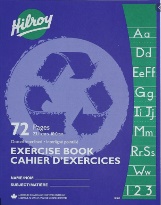 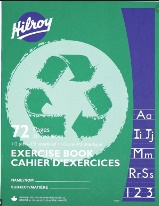 4	Glue Sticks (40g) 3 	Green exercise books (½ blank, ½ interlined) 3	Blue exercise books (fully interlined)24	Staedtler pencils (sharpen much better; please pre-sharpen) 2	Pocket foldersPlease send all supplies on the first day of school.  They will be stored for your child’s use.  Unused supplies will be sent home at the end of the year.